PJM Interconnection eDART Forum WebEx Link: https://pjm.webex.com – Meeting CenterWebEx Password: 8aFn7ieBS8JConference Call: (844) 992-4726Passcode: 713 427 390Date: July 10, 2020 Time: 11:00 a.m. - 12:00 p.m. EPTAdministration (11:00-11:05)General Discussion (11:05-11:10)Enhancements for August 2020 (11:10-11:45)Question and Answer Resolution Session (11:45-12:00)Future MeetingsAuthor: Ofoegbu, ChidiogoAntitrust:You may not discuss any topics that violate, or that might appear to violate, the antitrust laws including but not limited to agreements between or among competitors regarding prices, bid and offer practices, availability of service, product design, terms of sale, division of markets, allocation of customers or any other activity that might unreasonably restrain competition.  If any of these items are discussed the chair will re-direct the conversation.  If the conversation still persists, parties will be asked to leave the meeting or the meeting will be adjourned.Code of Conduct:As a mandatory condition of attendance at today's meeting, attendees agree to adhere to the PJM Code of Conduct as detailed in PJM Manual M-34 section 4.5, including, but not limited to, participants' responsibilities and rules regarding the dissemination of meeting discussion and materials.Public Meetings/Media Participation: Unless otherwise noted, PJM stakeholder meetings are open to the public and to members of the media. Members of the media are asked to announce their attendance at all PJM stakeholder meetings at the beginning of the meeting or at the point they join a meeting already in progress. Members of the Media are reminded that speakers at PJM meetings cannot be quoted without explicit permission from the speaker. PJM Members are reminded that "detailed transcriptional meeting notes" and white board notes from "brainstorming sessions" shall not be disseminated. Stakeholders are also not allowed to create audio, video or online recordings of PJM meetings. PJM may create audio, video or online recordings of stakeholder meetings for internal and training purposes, and your participation at such meetings indicates your consent to the same.Participant Identification in WebEx:When logging into the WebEx desktop client, please enter your real first and last name as well as a valid email address. Be sure to select the “call me” option.PJM support staff continuously monitors WebEx connections during stakeholder meetings. Anonymous users or those using false usernames or emails will be dropped from the teleconference.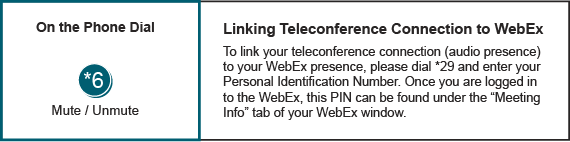 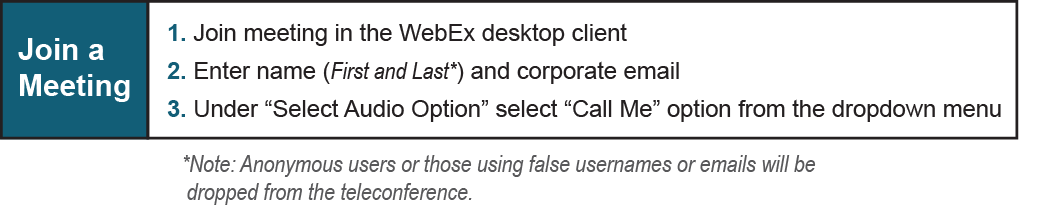 IntroductionChidi Ofoegbu will review the topics that will be discussed during the meeting.Madeline Beach will give an update on the eDART Refresh and other general eDART items.eDART team members will review enhancements for the August 2020 release including:Throttling of eDART files on pjm.com (G, T)Addition of eDART files on pjm.com to eDART (G, T)Voltage Schedules Email and CSV enhancements (G, T)Reactive Results Tickets Enhancements (G)Inclusion of Cut-In Task Status on Transmission Tickets (T)Inclusion of Takeout & Restore Equipment on Transmission Tickets (T)Ability to Create Transmission Tickets with Mixture of SVCs and Non-SVCs (T)Validation of Transmission Outage Dates against Selected Outage Type (T)*(G) – Impact to Generation Users, (T) – Impact to Transmission Users*(G) – Impact to Generation Users, (T) – Impact to Transmission UsersThis will be an open forum for all participants to discuss any issues being experienced using eDART.September 10, 202010:00 a.m.eDART XML ForumSeptember 10, 202011:00 a.m.eDART ForumDecember 8, 202010:00 a.m.eDART XML ForumDecember 8, 202011:00 a.m.eDART Forum